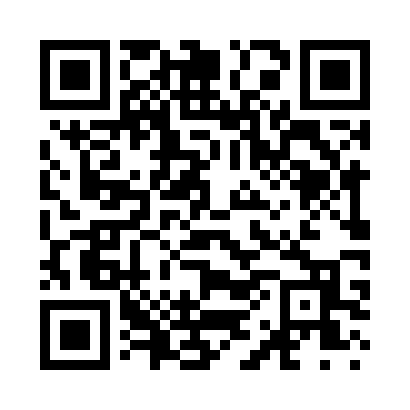 Prayer times for Basstown, North Carolina, USAMon 1 Jul 2024 - Wed 31 Jul 2024High Latitude Method: Angle Based RulePrayer Calculation Method: Islamic Society of North AmericaAsar Calculation Method: ShafiPrayer times provided by https://www.salahtimes.comDateDayFajrSunriseDhuhrAsrMaghribIsha1Mon4:376:031:175:058:329:572Tue4:386:041:185:058:329:573Wed4:396:041:185:058:319:574Thu4:396:051:185:068:319:575Fri4:406:051:185:068:319:566Sat4:416:061:185:068:319:567Sun4:416:061:195:068:319:558Mon4:426:071:195:068:309:559Tue4:436:071:195:068:309:5510Wed4:446:081:195:068:309:5411Thu4:446:081:195:078:299:5312Fri4:456:091:195:078:299:5313Sat4:466:101:195:078:299:5214Sun4:476:101:195:078:289:5215Mon4:486:111:205:078:289:5116Tue4:496:121:205:078:279:5017Wed4:496:121:205:078:279:4918Thu4:506:131:205:078:269:4919Fri4:516:141:205:078:269:4820Sat4:526:141:205:078:259:4721Sun4:536:151:205:078:249:4622Mon4:546:161:205:078:249:4523Tue4:556:171:205:078:239:4424Wed4:566:171:205:078:229:4325Thu4:576:181:205:078:229:4226Fri4:586:191:205:068:219:4127Sat4:596:191:205:068:209:4028Sun5:006:201:205:068:199:3929Mon5:016:211:205:068:199:3830Tue5:026:221:205:068:189:3731Wed5:036:221:205:068:179:36